В соответствии с Положением об администрации муниципального района «Улётовский район» Забайкальского края, утверждённым решением Совета муниципального района «Улётовский район» Забайкальского края от 21.04.2017 № 380, в связи с возникшей необходимостью, администрация муниципального района «Улётовский район» Забайкальского края                  п о с т а н о в л я е т :1. Внести изменения в приложение № 3 к Порядку рассмотрения обращений граждан и личного приема граждан в администрации муниципального района «Улётовский район» Забайкальского края, утверждённому постановлением администрации муниципального района «Улётовский район» Забайкальского края от 03.05.2017 № 196/н «О порядке рассмотрения обращений граждан и личного приема граждан в администрации муниципального района «Улётовский район» Забайкальского края», изложив его в новой редакции согласно приложению к настоящему постановлению. 2. Настоящее постановление официально опубликовать (обнародовать) на официальном сайте муниципального района «Улётовский район» в информационно-телекоммуникационной сети «Интернет» в разделе «Документы» - «Правовые акты администрации» - https://uletov.75.ru/.3. Контроль за исполнением настоящего постановления возложить на начальника Управления делами администрации муниципального района «Улётовский район» В.В. Колесникову. И.о. главы муниципального района«Улётовский район»                                                                     В.А. ГорковенкоПриложениек постановлению администрациимуниципального района«Улётовский район»от «10» октября 2023 года № 534/н«Приложение №3к Порядку рассмотрения обращений граждан и личного приема граждан в администрации муниципального района «Улётовский район» Забайкальского краяКАРТОЧКАличного приема граждан«____» _________ 20 __ года(фамилия, имя, отчество гражданина)(адрес места жительства гражданина, телефон)Содержание обращения гражданинаСодержание принятого решения по обращению гражданина______________________________________________________________________________________________________________________________________________________________________________________________________________________________________________________________________________________________________________________________________________________________________________________________________________________________________________________________________________С устным ответом согласен(на)Письменный ответ не требуется ____________/________________                                               подпись	Ф.И.О. заявителя____________».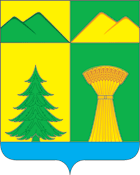 АДМИНИСТРАЦИЯ МУНИЦИПАЛЬНОГО РАЙОНА«УЛЁТОВСКИЙ РАЙОН»ЗАБАЙКАЛЬСКОГО КРАЯПОСТАНОВЛЕНИЕАДМИНИСТРАЦИЯ МУНИЦИПАЛЬНОГО РАЙОНА«УЛЁТОВСКИЙ РАЙОН»ЗАБАЙКАЛЬСКОГО КРАЯПОСТАНОВЛЕНИЕАДМИНИСТРАЦИЯ МУНИЦИПАЛЬНОГО РАЙОНА«УЛЁТОВСКИЙ РАЙОН»ЗАБАЙКАЛЬСКОГО КРАЯПОСТАНОВЛЕНИЕАДМИНИСТРАЦИЯ МУНИЦИПАЛЬНОГО РАЙОНА«УЛЁТОВСКИЙ РАЙОН»ЗАБАЙКАЛЬСКОГО КРАЯПОСТАНОВЛЕНИЕАДМИНИСТРАЦИЯ МУНИЦИПАЛЬНОГО РАЙОНА«УЛЁТОВСКИЙ РАЙОН»ЗАБАЙКАЛЬСКОГО КРАЯПОСТАНОВЛЕНИЕ«10» октября 2023 года«10» октября 2023 года            № 534/н            № 534/нс.УлётыО внесении изменений в приложение № 3 к Порядку рассмотрения обращений граждан и личного приема граждан в администрации муниципального района «Улётовский район» Забайкальского края, утверждённому постановлением администрации муниципального района «Улётовский район» Забайкальского края от 03.05.2017 № 196/нО внесении изменений в приложение № 3 к Порядку рассмотрения обращений граждан и личного приема граждан в администрации муниципального района «Улётовский район» Забайкальского края, утверждённому постановлением администрации муниципального района «Улётовский район» Забайкальского края от 03.05.2017 № 196/нО внесении изменений в приложение № 3 к Порядку рассмотрения обращений граждан и личного приема граждан в администрации муниципального района «Улётовский район» Забайкальского края, утверждённому постановлением администрации муниципального района «Улётовский район» Забайкальского края от 03.05.2017 № 196/нО внесении изменений в приложение № 3 к Порядку рассмотрения обращений граждан и личного приема граждан в администрации муниципального района «Улётовский район» Забайкальского края, утверждённому постановлением администрации муниципального района «Улётовский район» Забайкальского края от 03.05.2017 № 196/нО внесении изменений в приложение № 3 к Порядку рассмотрения обращений граждан и личного приема граждан в администрации муниципального района «Улётовский район» Забайкальского края, утверждённому постановлением администрации муниципального района «Улётовский район» Забайкальского края от 03.05.2017 № 196/н(должность лица, производившего личный прием)(подпись)(фамилия и инициалы)